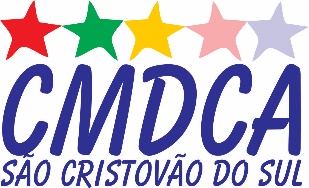 Resolução n. 06/2023Dispõe sobre a publicação da relação dos candidatos inscritos ao processo de escolha dos membros do Conselho Tutelar do Município de São Cristóvão do Sul.O Conselho Municipal dos Direitos da Criança e do Adolescente de São Cristóvão do Sul, no uso de suas atribuições legais, considerando o disposto no art. 132 e 139 do Estatuto da Criança e do Adolescente (Lei Federal n. 8.069/1990), na Resolução n. 231/2022 do Conselho Nacional dos Direitos da Criança e do Adolescente (Conanda) e na Lei Municipal n. 878/2023, com base no julgamento da Comissão Especial Eleitoral, RESOLVE:Art. 1° - Fica homologada na forma do anexo desta Resolução, a relação dos candidatos inscritos ao Processo de Escolha dos membros do Conselho Tutelar do Município de São Cristóvão do Sul.Parágrafo único - O Anexo desta Resolução é parte integrante e inseparável do presente.Art. 2º - Na forma das Resoluções n. 02/2023 e n. 05/2023, fica assegurado o prazo de 11 a 15 de maio de 2023 para eventual recurso da homologação das inscrições. Art. 3° - Esta Resolução entrará em vigor na data de sua publicação.						São Cristóvão do Sul, SC, 11 de maio de 2023.Francilene Julita Tristão PaimPresidente do Conselho Municipal dos Direitos da Criança e do Adolescente de São Cristóvão do SulJoelma de Fátima SilvaMembro da Comissão Especial Eleitoral RESOLUÇÃO N. 06/2023 - CMDCAANEXO HOMOLOGAÇÃO DAS INSCRIÇÕES DO PROCESSO DE ESCOLHA DOS MEMBROS DO CONSELHO TUTELAR DE SÃO CRISTÓVÃO DO SUL RESOLUÇÃO N. 02/2023 - CMDCANº INSCCANDIDATODATA NASC.SITUAÇÃO01Mariza Silva Dacol 28/10/1977Deferido02Claudete Blind da Luz18/07/1981Deferido03Nelcide Justino de Freitas22/11/1963Deferido04Viviane Olivia Stanke Santos25/10/1984Indeferido05Roberto Carlos Silveira de Matos13/04/1998Deferido06Elizandra Aparecida da Rosa22/06/1980Deferido07Cleia de Sena Ruediger26/04/1968Deferido08Aline de Oliveira14/11/1993Deferido09Rubia Pereira dos Passos16/11/1999Deferido10Gieslaine Sagas da Silva02/02/1989Deferido11Suzelei Neves Antunes Bastos28/08/1991Deferido